ބީލަން ހުށަހަޅާ ފޯމް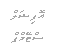 